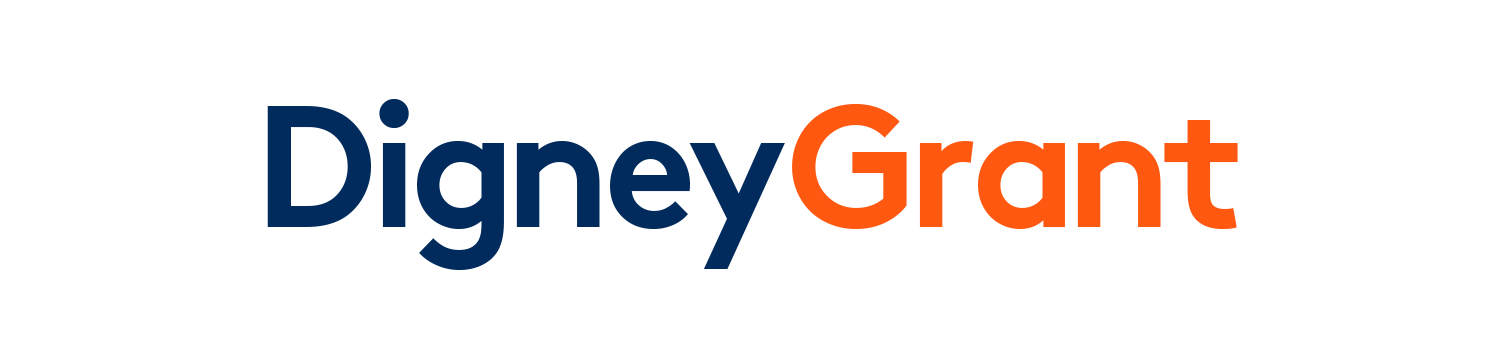 Job title: 			Account Handler (Commercial)Reports to: 			Commercial ManagerRegulatory Regime SMCR:  Conduct IndividualDate:  			10/11/21Job purpose:To provide a complete professional service to prospects, clients and account executives in respect of quotations, adjustments, renewals and claims for all classes of commercial/corporate insurance.To provide the highest standards of customer care, service and client retention while working towards business growth and common business goals whilst maintaining regulatory compliance at all times.Specific duties and responsibilities include, but are not limited to, the following:Liaising with clients directly in the broking, processing and daily administration of new business, mid-term alterations and renewalsProvide complete professional insurance advice and service to existing clients.Negotiate with underwriters to find the most suitable insurance for a client at the best price.Identify, develop and manage Corporate and Commercial prospects to achieve agreed individual and team targets and win profitable new business clients.Offer Digney Grant Insurance value-added products & services including premium finance and risk management services.Support the company’s development plans for retention and growth of income.Develop presence within the local business community to effectively represent Digney Grant Insurance.Ensure clients understand the terms and the extent of the cover provided in line with industry regulationsOffer advice/signposting on risk management and help to devise new ways to mitigate risks.Develop and maintain networks/formal channels within and outside the Company to gain information and develop own breadth of awareness and understandingEnsuring the adherence to New Business and Renewal timeline procedure.Work closely with Account Executives on new business cases and renewals.Respond to and handle complaints in a timely and efficient manner in accordance with FCA and internal requirements.MID updates, checks and processing.Pre-renewal preparation as per company procedures, post renewal processing, complete updates onto the renewal commentary comparison and update previous years documents.Obtain rate per vehicle/ calculation of expiring premiums.Deal with all allocated post on daily basis.Ensure the highest standards of customer care, service and client retention.Support less experienced staff (i.e. technical and underwriting expertise) as and when required.Liaise with Claims Department to gather information on clients claim history and impact this will have on future business.Maintain the company’s good standing and ethos by providing the highest level of professional advice and service, acting professionally and ethically at all timesSupport Senior Managers as and when required.Raise debits and credits in an accurate and timely manner and liaise with accounts when necessary.Create and update both computer and paper-based records.Carry out periodical reviews on systems and processes currently in place within own areas of responsibility to improve efficiency going forwardKeep abreast of and assess the impact of external (such as legal and regulatory) changes as they relate to the roleCarry out such other duties and responsibilities as the Board may request from time to timeConduct RulesYou must act with integrityYou must act with due care, skill and diligenceYou must be open and cooperative with the FCA, the PRA and other regulatorsYou must observe proper standards of market conductKey knowledge and skill requirementsProfessional qualification – CII or working towards professional qualificationsInterpersonal / Communication skillsFlexible and adaptable to changeCollaboration and teamworkStrong trading skillsStrong organisational skillsPreferably experience in Open GI system, although training will be providedKnowledge & AbilityKnowledge of terms and conditions of policies offered, including ancillary risks covered by such policiesKnowledge of applicable laws governing the distribution of insurance products, such as consumer protection law, relevant tax law andRelevant social and labour lawKnowledge of claims handlingKnowledge of complaints handlingKnowledge of assessing customer needsKnowledge of the insurance marketKnowledge of business ethics standardsNecessary financial competenceExperiencePreferably at least 3 years’ experience in a commercial insurance broking environmentTo apply please send a copy of your current CV and a cover letter explaining how you meet the criteria outlined to hr@ablinsurance.co.uk